Friday 29th JanuaryActivity 1- Maths skills.Year 3 WALT: double to 10When we double numbers we add the same number. Examples – 2 + 2 = 4	      5 + 5 = 10Read the power point and complete the activity sheet. Year 4/5/6WAL: about evens and odds.Remember – Even numbers end in 0,2,4,6,8   and     Odd numbers end in 1,3,5,7,9Choose one of the activities to complete.  Year 6WALT: round to the nearest 10 / 100. Please see power point with explanations and quiz. 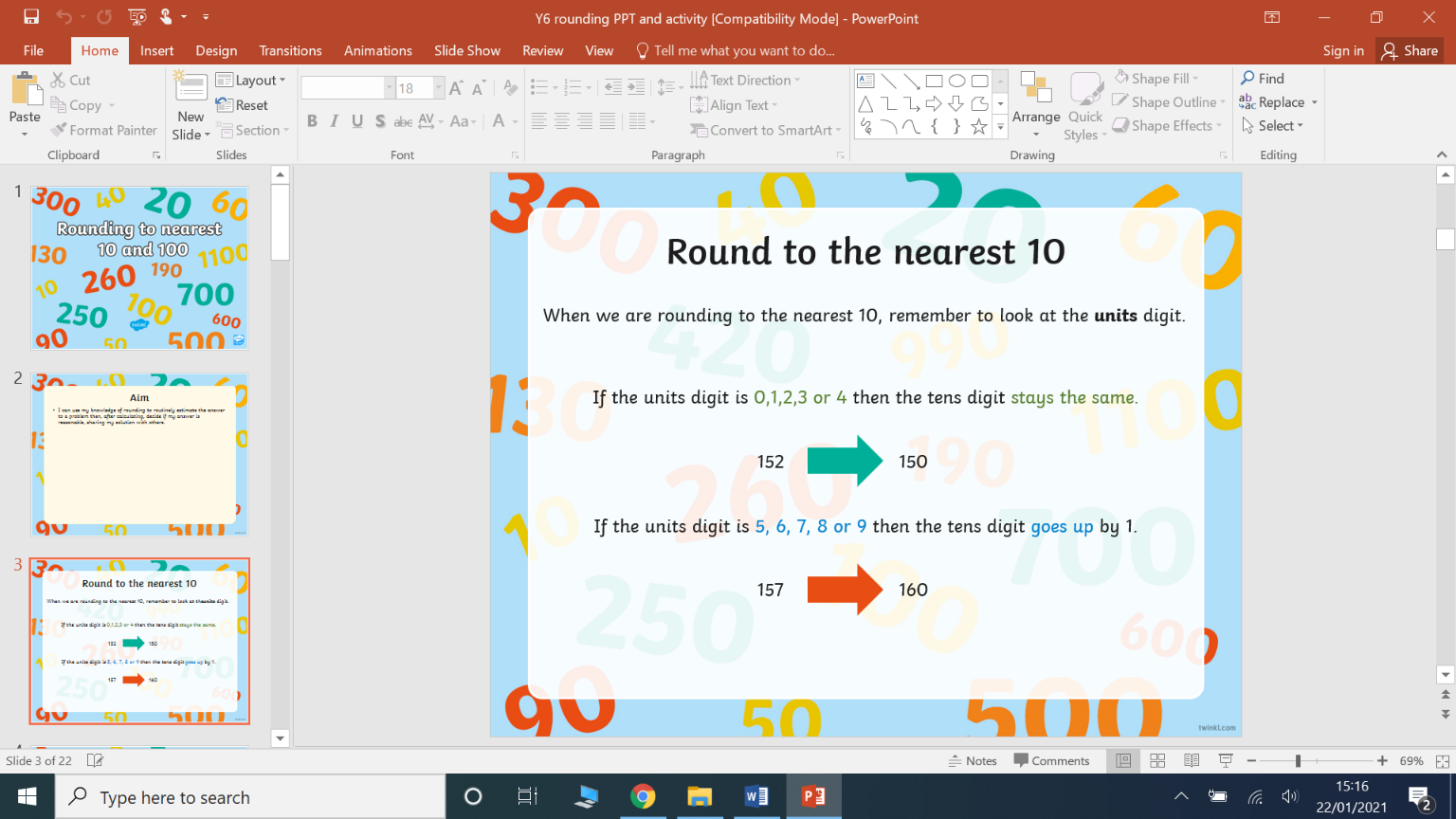 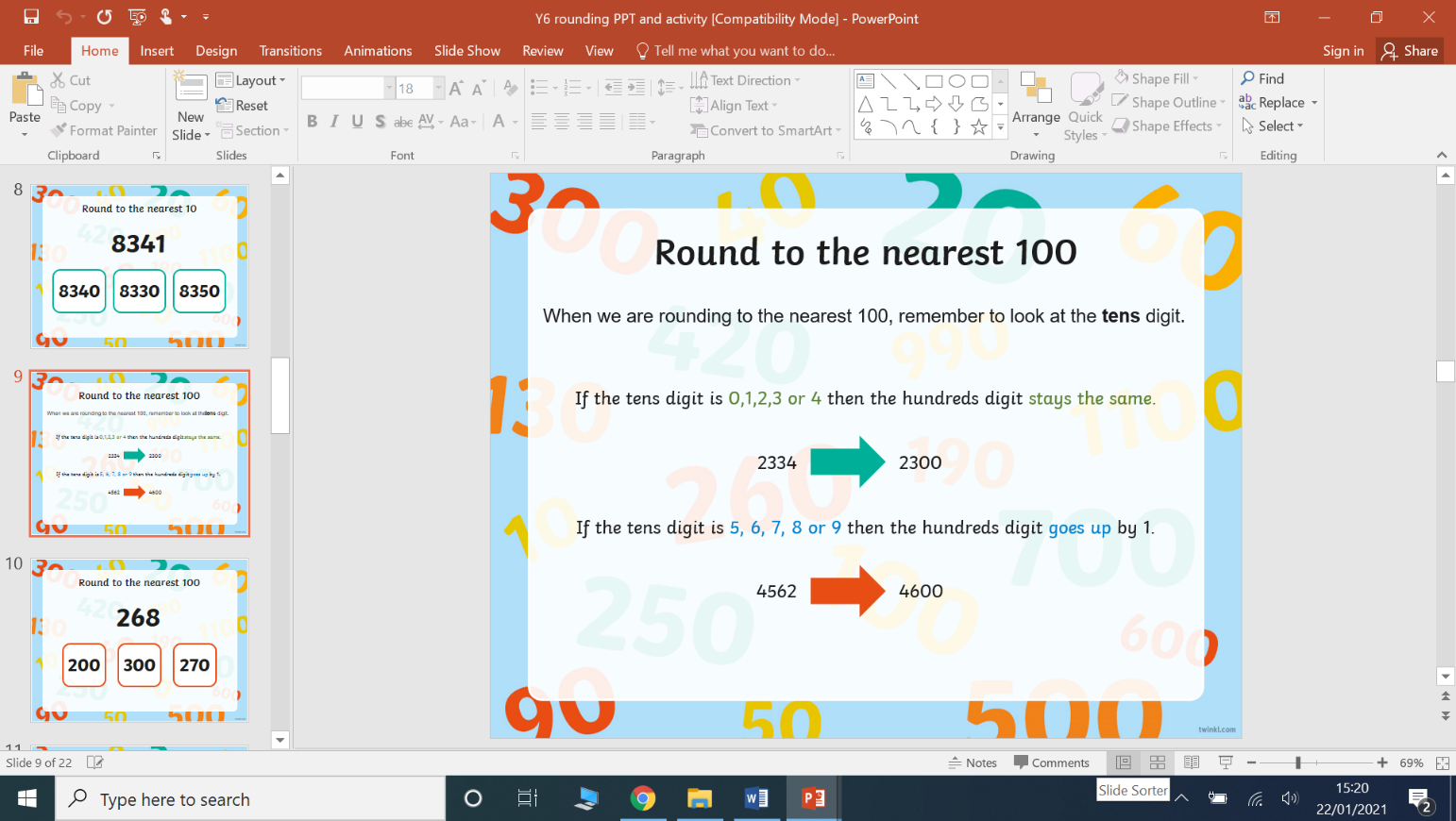 Activity 2- social games. Every Friday is Funky Friday in Blaendulais Primary so we give pupils opportunity to practise their social skills, playing games, sharing, taking turns, following rules but most of all- having fun 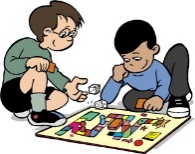 